Service Payments/
Royalty Payments to a Foreign Entity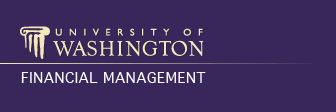 Name:			___________________________________________Type of Payment:	___________________________________________Date of Payment:	___________________________________________Pre-payment planning:Finalize the payment details: type of payment; date; time; and amount.Determine if foreign entity is eligible for a tax treaty exemption. Visit IRS Publication 515 for available treaties.  Note: tax treaty cannot be claimed without a valid U.S. taxpayer ID number.Fill out the foreign supplier registration form:https://finance.uw.edu/ps/how-buy/foreign-supplier-purchasing Foreign entity completes the following and sends to the department:If eligible to claim a tax treaty benefit, foreign entity completes the appropriate Form W-8 and sends the original to the department:W-8BEN-E, “Certificate of Foreign Status of Beneficial Owner for United States Tax Withholding”For foreign individuals and entities except for: governments, private foundations, or tax-exempt organizationsW-8EXP,  “Certificate of Foreign Government or Foreign Organization for United States Tax Withholding”For foreign governments, private foundations, and tax-exempt organizationsDepartment submits the following in Ariba:Complete requisition (for Non-Catalog order) or contract request (for Blanket Purchase Order) in Ariba.http://finance.uw.edu/ps/how-to-buy/ariba Attach the original form W8 received from the foreign payee if they are eligible to receive a tax treaty benefit. If not eligible for tax treaty benefit, 30% will be withheld from the payment.If making the payment by wire, fill out and attach wire transfer information form: https://finance.uw.edu/ps/how-pay/wire-payments Pay the foreign national (all selections will be available in Ariba):Will pick up check from Mailing Services Mail to department’s attention through campus mail Wire funds (additional fee of $15-25 applies) Mail directly to foreign national’s address